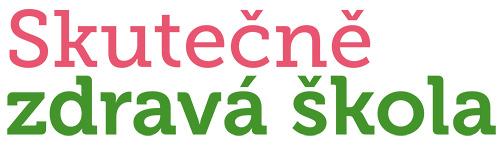 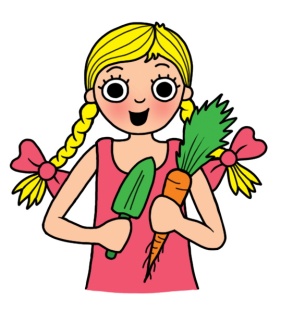 Praktický vzdělávací seminářSvačina pro mého školákaZŠ KněžiceKdy: 20. února 2018, 15.30 – 17.30 hod.Přidejte se do sítě Skutečně zdravých škol, které usilují o zlepšování kultury stravování a výživy na školách. Skutečně zdravá škola je komplexní program aktivit a hodnocení, který vám pomůže vytvořit chutné a zdravé školní stravování, obohatit vzdělávací program o praktické aktivity pro vaše žáky a propojit se s místní komunitou. Více informací na stránkách Skutečně zdravé školy.ProgramJak připravit zdravou a zajímavou svačinu, která se vám odpoledne nevrátí domů jak bumerang.Jaké potraviny mít doma v zásobě.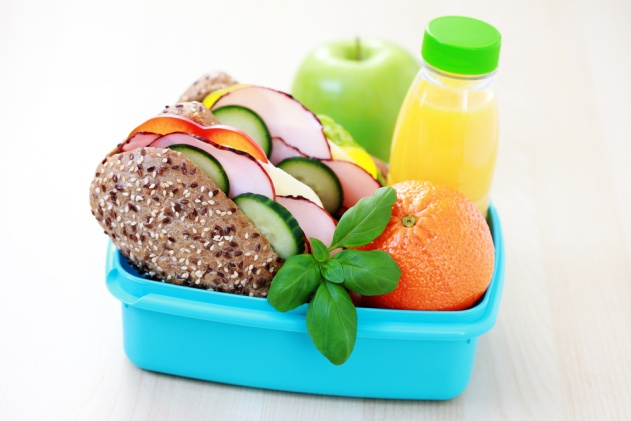 Jaké pomocníky si pořídit do kuchyně.Občerstvení                                                    Ochutnáte sladké a slané varianty zdravých svačin.Účastníci obdrží                                manuál s recepty telefonicky na čísle …733 534 376 nebo marcela.jiranova@seznam.czMísto konání:		ZŠ Kněžice, Kněžice 5, okres NymburkLektor: 			Eva Riegerová,  Skutečně zdravá školaCena:		            zdarmaAno                                                        ne Děkuji.  Mgr. Marcela Jiráňová, ředitelka školy